Lekcja Przyrody – utrwalamy układy człowieka:UKŁAD ODDECHOWY. JAK DBAĆ O NASZE PŁUCAZAPOZNAJ SIĘ Z BUDOWĄ UKŁADU ODDECHOWEGO Z NASZEGO PODRĘCZNIKA: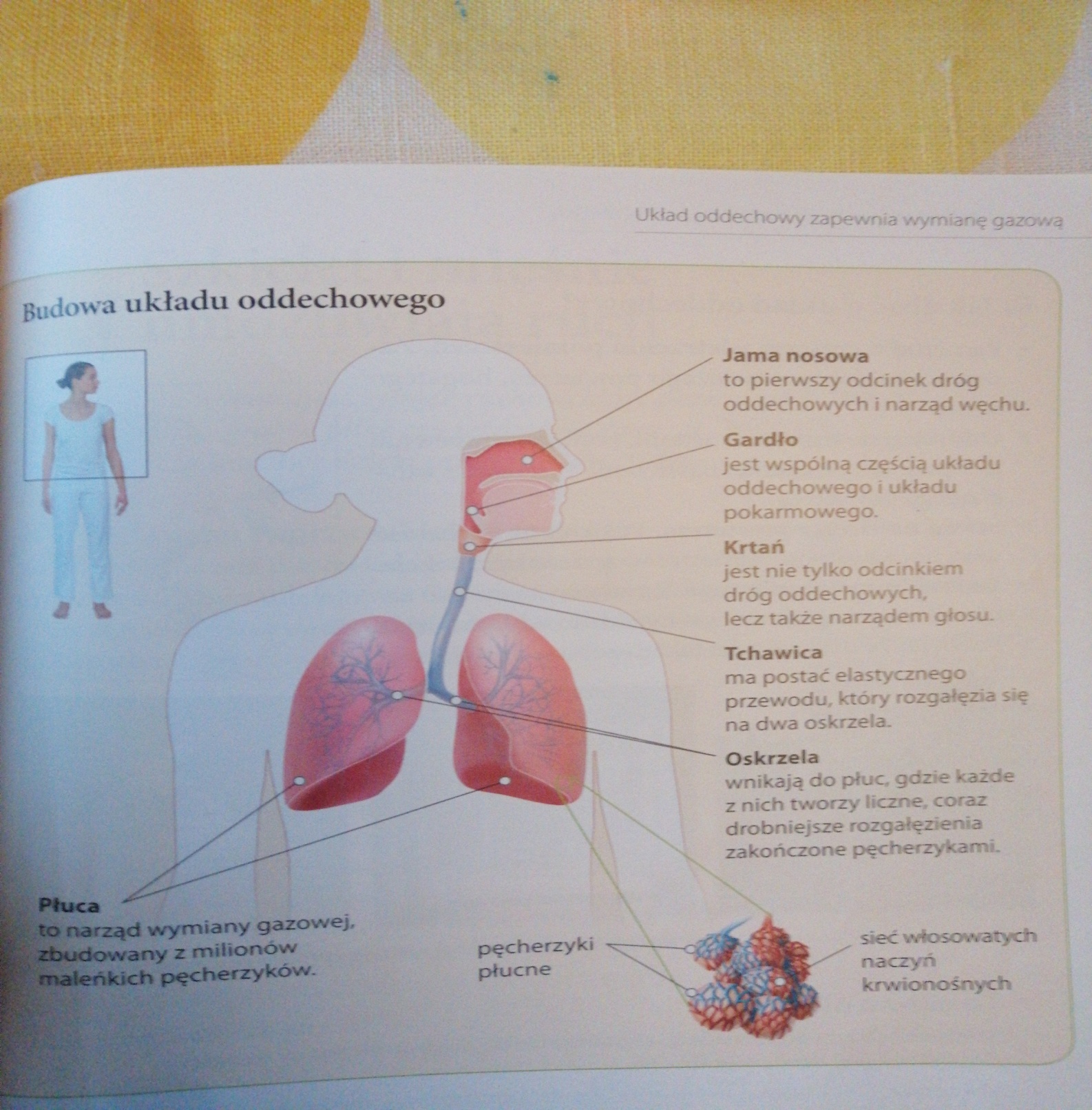 Odpowiedz /ustnie/ z czego składają się płuca i  co jest najważniejszym elementem płuc.ZAPOZNAJ SIĘ Z TEKSTEM: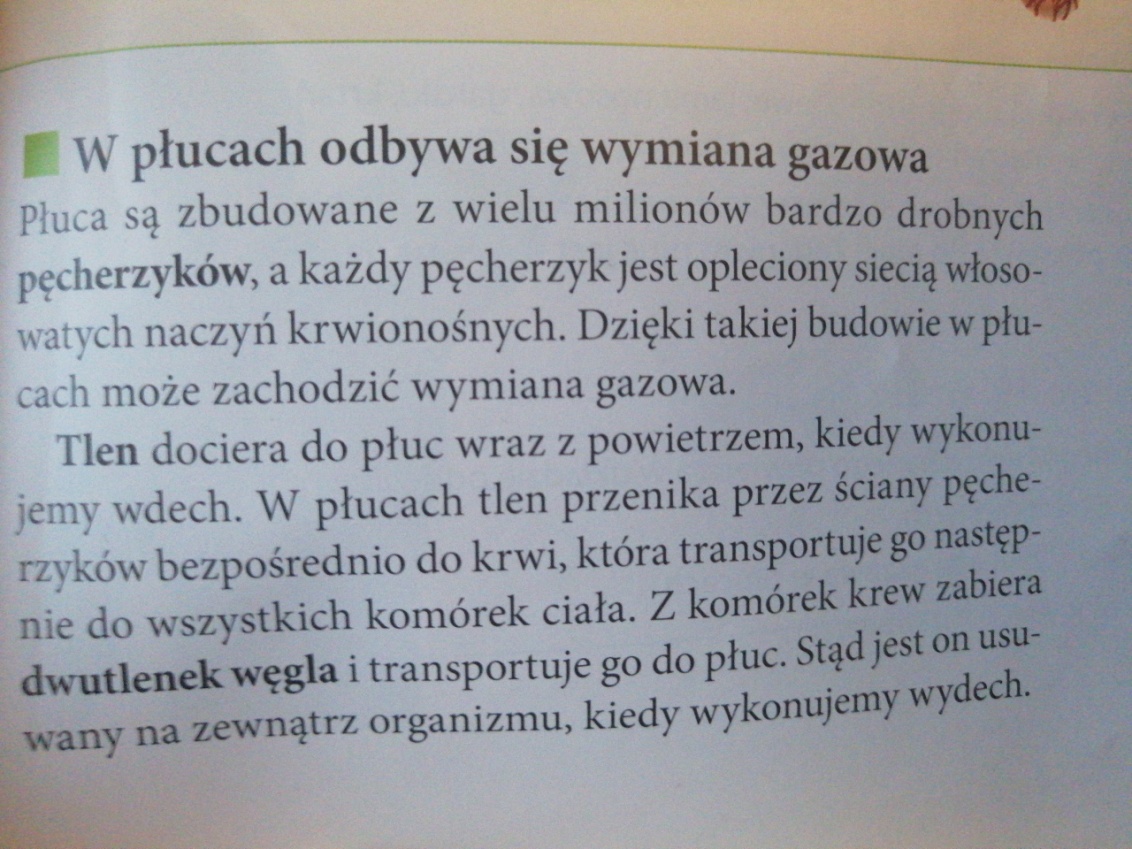 Odpowiedz ustnie na podstawie tekstu:- co się odbywa w naszych płucach- jak nazywają się narządy odpowiedzialne za wymianę gazową- jak do naszego organizmu dociera tlen- co się dzieje, gdy wykonujemy wydechZAPOZNAJ SIĘ Z TEKSTEM: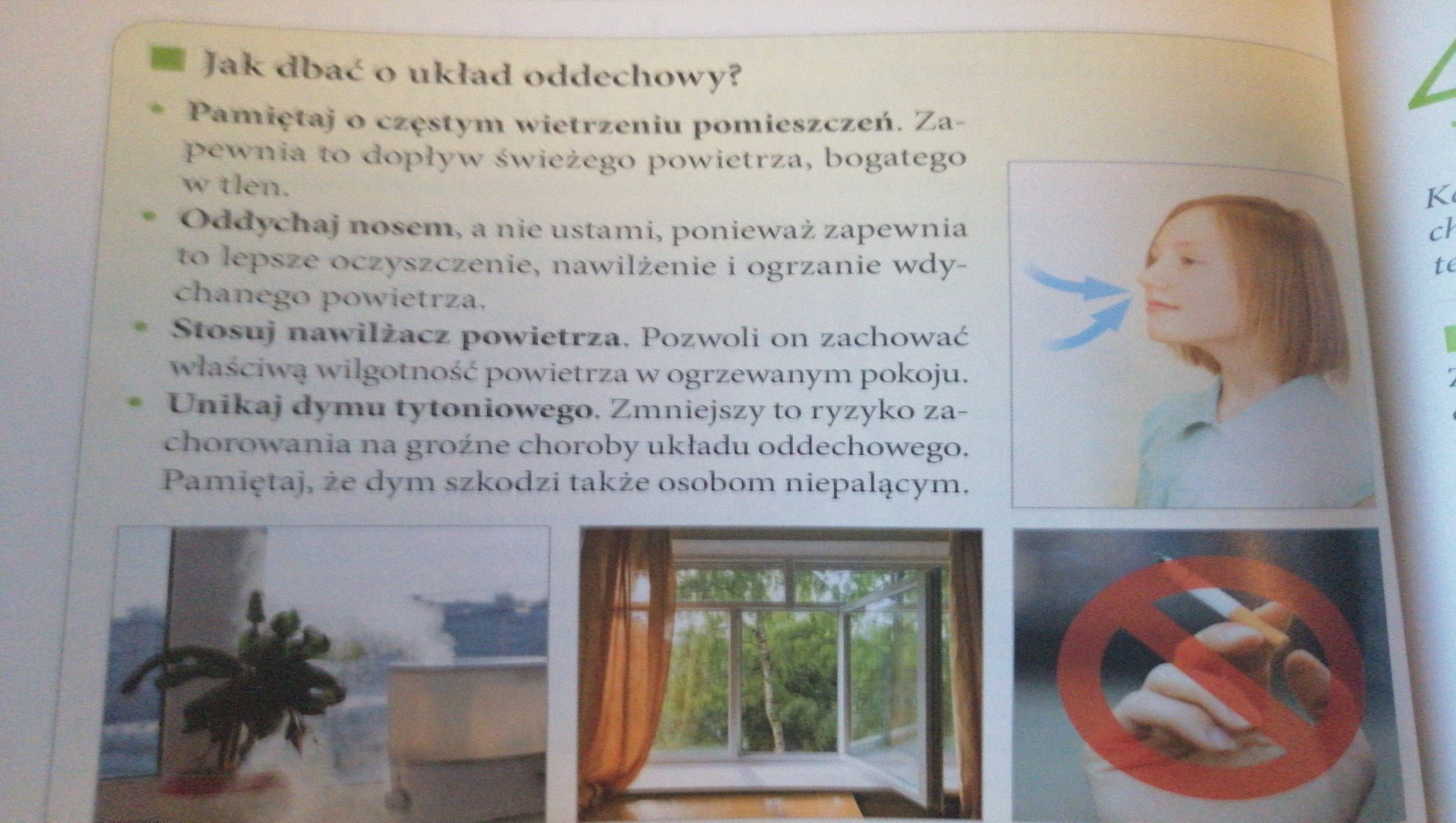 ZAPOZNAJ  SIĘ  Z ZE SCHEMATEM: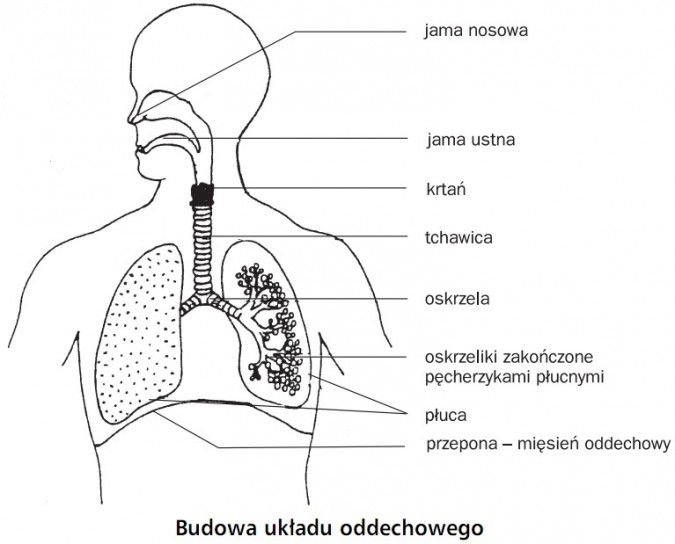 Zad.1 – do wykonania: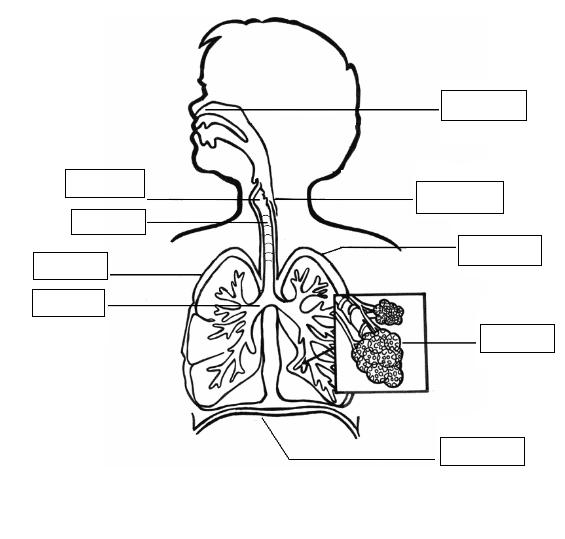 Zad. 2  na podstawie zdj. 3 oraz własnych doświadczeń, napisz w zeszycie jak należy dbać o uład oddechowy. - …………………………………….-……………………………………..-……………………………………….-………………………………………-………………………………………..Z TYCH 2 ZADAŃ WYŚLIJ MI PROSZĘ ZDJĘCIE.Ps- polecam także program z przyrody, będzie jutro /znaczy w poniedziałek/ o godz. 8.00  i 14.00 na TVP3  /telewizja regionalna POZNAŃ/POZDRAWIAM  Katarzyna Berent 